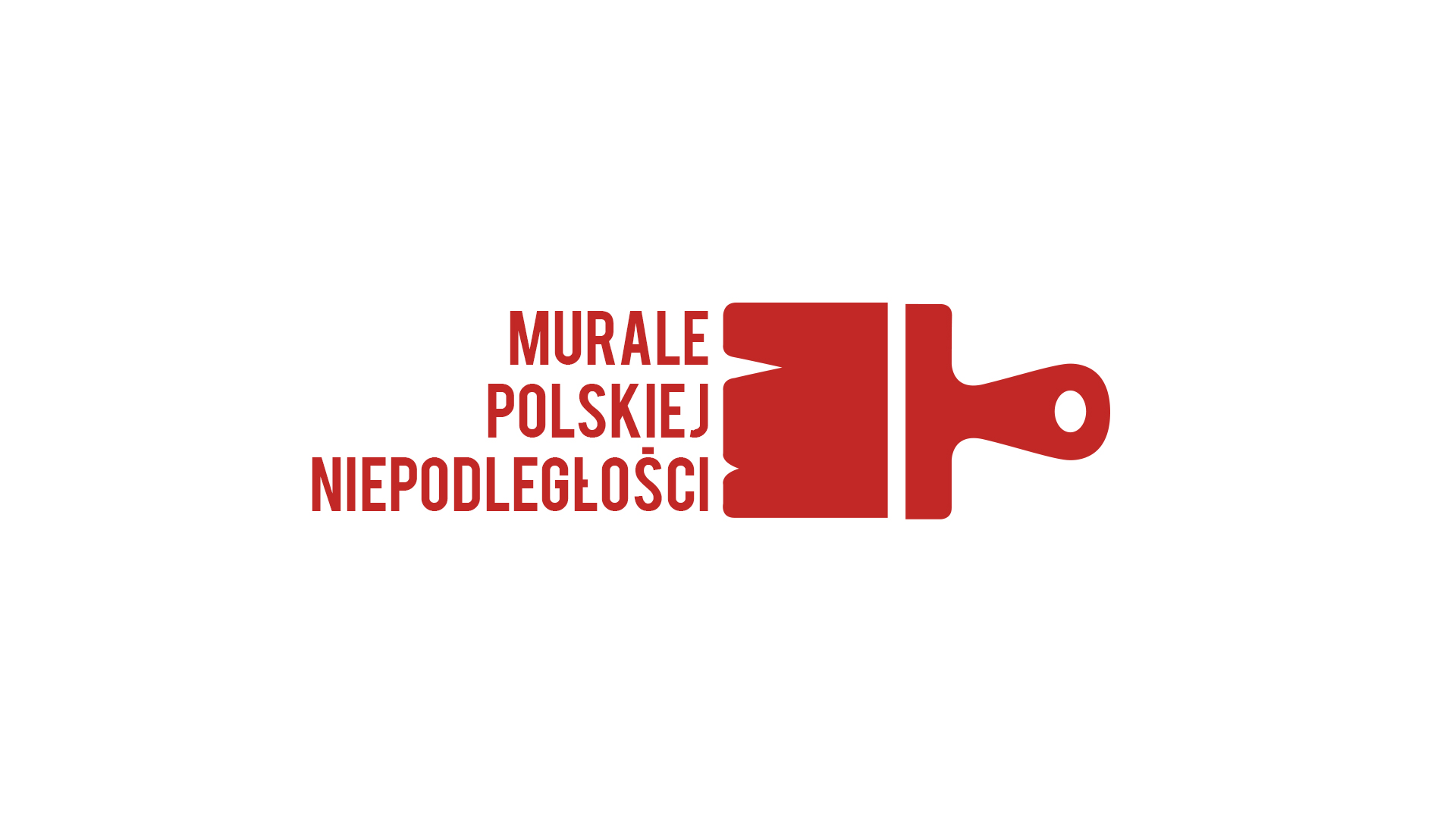 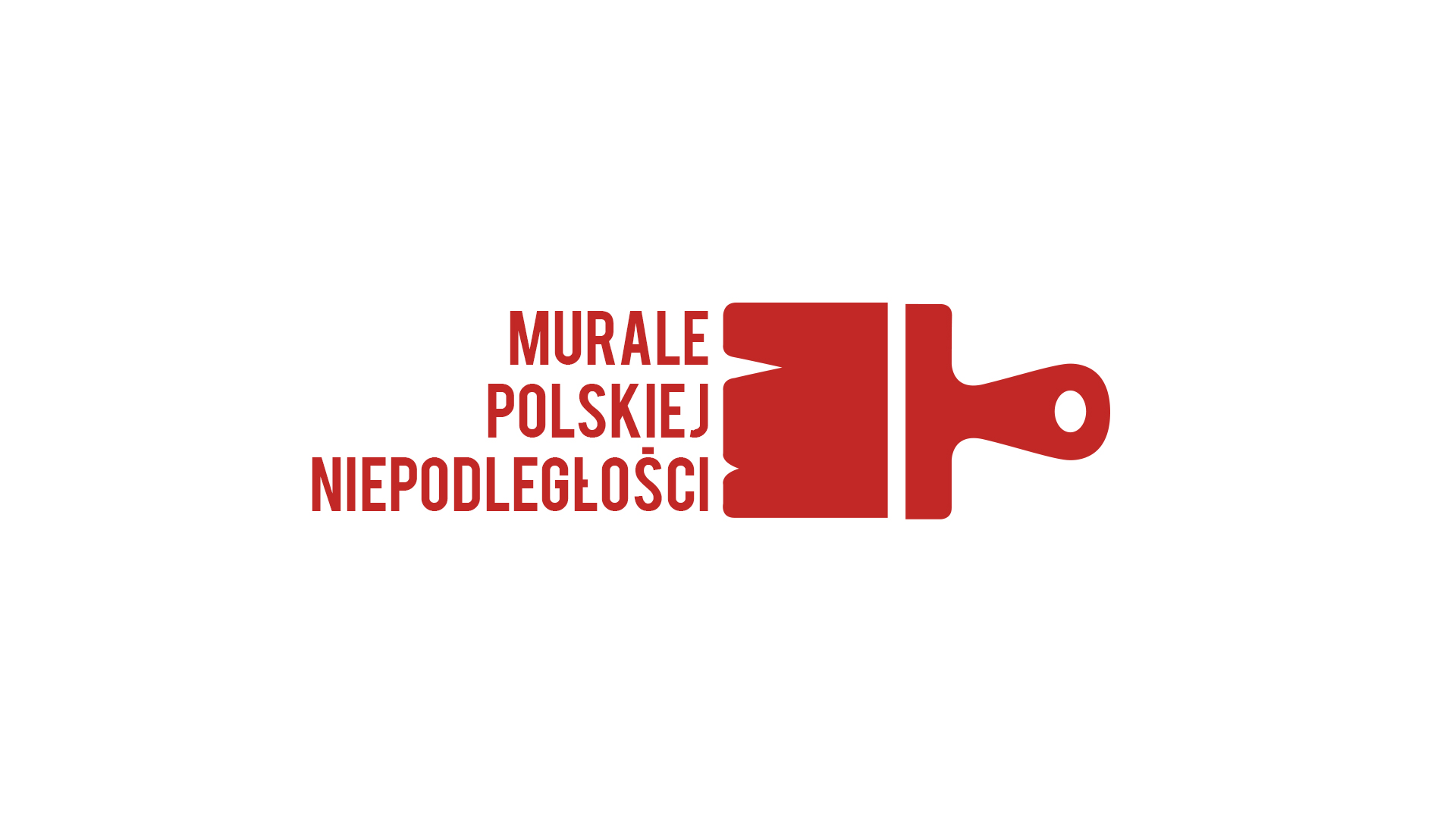 Formularz zgłoszenia ucznia na warsztaty teatralnew ramach projektu
„MUR-ALE… Niepodległość Ułańska!”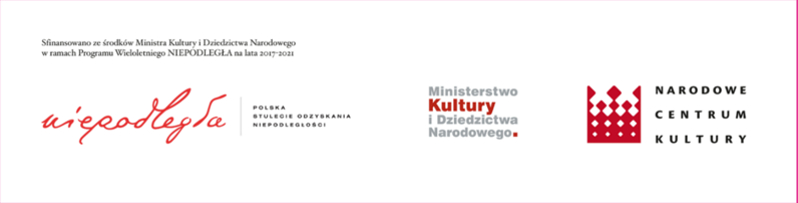 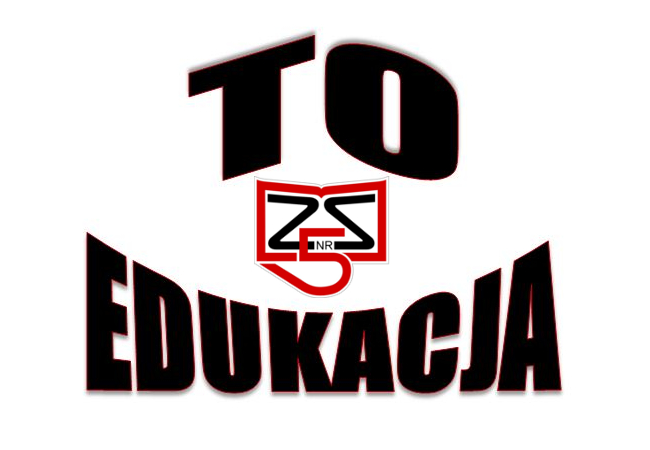 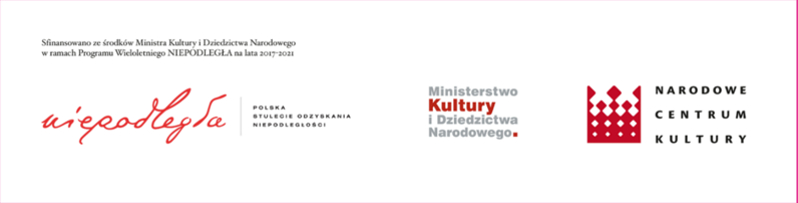 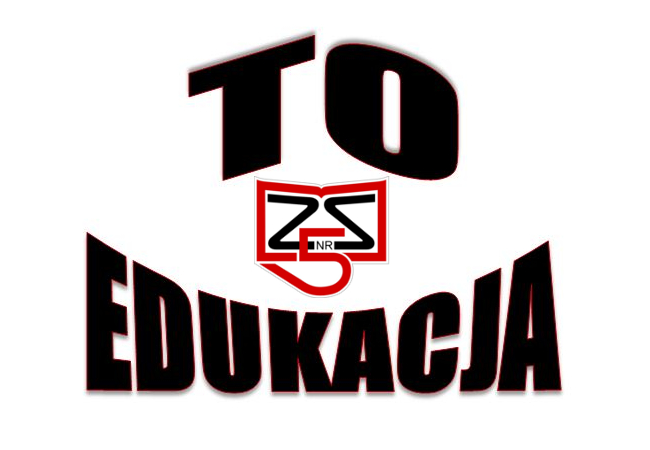 SzkołaSzkołaPełna nazwa szkołyAdres szkołyUczeńUczeńImięNazwiskoKlasaWiekTelefonE-mailGrupa warsztatowa (numer)